Publicado en Zaragoza el 19/10/2016 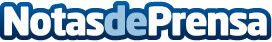 Las fotografías de 'Vidas Minadas' llegan al Hospital Viamed Montecanal de Zaragoza de la mano de DKVLa muestra, un proyecto de Gervasio Sánchez para concienciar sobre el problema de las minas antipersona, se podrá visitar hasta el 19 de diciembre en el Hospital Viamed MontecanalDatos de contacto:Gabinete de Comunicación943223750Nota de prensa publicada en: https://www.notasdeprensa.es/las-fotografias-de-vidas-minadas-llegan-al_1 Categorias: Fotografía Medicina Sociedad Seguros Solidaridad y cooperación http://www.notasdeprensa.es